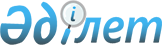 Об установлении требований к деятельности юридических лиц, осуществляющих деятельность по сбору (заготовке), хранению, переработке и реализации лома и отходов цветных и черных металлов
					
			Утративший силу
			
			
		
					Приказ и.о. Министра индустрии и инфраструктурного развития Республики Казахстан от 4 мая 2020 года № 266. Зарегистрирован в Министерстве юстиции Республики Казахстан 6 мая 2020 года № 20584. Утратил силу приказом и.о. Министра индустрии и инфраструктурного развития Республики Казахстан от 11 мая 2022 года № 259.
      Сноска. Утратил силу приказом и.о. Министра индустрии и инфраструктурного развития РК от 11.05.2022 № 259 (вводится в действие по истечении шестидесяти календарных дней после дня его первого официального опубликования).
      В соответствии с подпунктом 1) статьи 17-2 Экологического кодекса Республики Казахстан от 9 января 2007 года, ПРИКАЗЫВАЮ:
      1. Установить требования к деятельности юридических лиц, осуществляющих деятельность по сбору (заготовке), хранению, переработке и реализации лома и отходов цветных и черных металлов согласно приложению к настоящему приказу.
      2. Комитету индустриального развития и промышленной безопасности Министерства индустрии и инфраструктурного развития Республики Казахстан в установленном законодательством порядке обеспечить:
      1) государственную регистрацию настоящего приказа в Министерстве юстиции Республики Казахстан;
       2) размещение настоящего приказа на интернет-ресурсе Министерства индустрии и инфраструктурного развития Республики Казахстан.
      3. Контроль за исполнением настоящего приказа возложить на курирующего вице-министра индустрии и инфраструктурного развития Республики Казахстан.
      4. Настоящий приказ вводится в действие по истечении десяти календарных дней после дня его первого официального опубликования.
      "СОГЛАСОВАН"Министерство национальной экономикиРеспублики Казахстан Требования к деятельности юридических лиц, осуществляющих деятельность по сбору (заготовке), хранению, переработке и реализации лома и отходов цветных и черных металлов
      1. Настоящие Требования к деятельности юридических лиц, осуществляющих деятельность по сбору (заготовке), хранению, переработке и реализации лома и отходов цветных и черных металлов (далее - Требования), разработаны в соответствии с подпунктом 1) статьи 17-2 Экологического кодекса Республики Казахстан от 9 января 2007 года.
      2. Настоящие Требования не распространяются на деятельность по реализации лома и отходов цветных и черных металлов, образовавшихся у юридических лиц в ходе собственного производства и в результате приобретения имущественного комплекса, в составе которого находились лом и/или отходы цветных и/или черных металлов. 
      3. Настоящие Требования к деятельности юридических лиц, осуществляющих деятельность по сбору (заготовке), хранению, переработке и реализации лома и отходов цветных и черных металлов, включают наличие:
      1) специализированной производственной базы, находящейся на праве собственности или ином законном основании; 
      2) автотранспорта (грузового или другого автотранспорта), находящегося на праве собственности или ином законном основании, для перевозки лома и отходов цветных и черных металлов;
      3) земельного участка с подъездными путями для автотранспорта и/или подъездными железнодорожными путями-тупиками на праве собственности и/или аренды;
      4) инструкции по сбору (заготовке), хранению, переработке и реализации лома и отходов цветных и черных металлов, утверждаемой руководителем юридического лица;
      5) квалифицированного персонала для работы на применяемом оборудовании в соответствии с технологическим процессом по переработке цветных и черных металлов на предприятии.
      4. Специализированная производственная база включает:
      1) места для хранения баллонов с кислородом и пропаном;
      2) закрытые помещения либо заасфальтированные или имеющие твердое бетонное или иное покрытие места для сбора (заготовки), хранения и переработки лома и отходов цветных и черных металлов;
      3) хранилища или закрытые металлические контейнеры для взрывоопасного лома и отходов цветных и черных металлов, оснащенные средствами пожаротушения;
      4) служебные помещения или жилые вагоны для размещения работающего персонала;
      5) находящееся на праве собственности или ином законном основании стационарное или мобильное грузоподъемное оборудование, а также приспособления, по грузоподъемности соответствующее технологическому процессу для проведения данных работ, утвержденному на предприятии, и имеющее соответствующие разрешительные документы на их эксплуатацию;
      6) оборудование, соответствующее технологическому процессу на предприятии, для резки, разделки лома цветных и черных металлов, а также прессы и/или гидроножницы для переработки лома цветных и черных металлов;
      7) средства измерений (автомобильные или железнодорожные весы и/или другие средства измерений) с сертификатом об их поверке по форме согласно приказу Министра по инвестициям и развитию Республики Казахстан от 27 декабря 2018 года № 934 "Об утверждении Правил проведения поверки средств измерений, установления периодичности поверки средств измерений и формы сертификата о поверке средств измерений" (зарегистрирован в Реестре государственной регистрации нормативных правовых актов под № 18094) (далее - средства измерения);
      8) дозиметрическая и радиометрическая аппаратура, обеспечивающая обнаружение в металлоломе радиоактивного загрязнения превышающего уровни, установленные в документах нормирования. Аппаратура радиационного контроля должна иметь сертификаты Государственной поверки согласно приказу исполняющего обязанности Министра национальной экономики Республики Казахстан от 27 марта 2015 года № 260 "Об утверждении Санитарных правил "Санитарно-эпидемиологические требования к радиационно-опасным объектам" (зарегистрирован в Реестре государственной регистрации нормативных правовых актов под № 11204).
      5. Для открытия приемного пункта, находящегося на праве собственности или ином законном основании, огороженного и территориально расположенного в ином месте от специализированной производственной базы, требуется наличие: 
      1) помещения, приспособленного для работы с наличными деньгами (сейф или специально оборудованная касса, средства связи, контрольно-кассовый аппарат с фискальной памятью);
      2) средств измерений; 
      3) вывески с указанием принадлежности приемного пункта юридическому лицу, даты направления уведомления, режима работы.
      6. Скупка лома и отходов черных и цветных металлов осуществляется юридическими лицами при наличии у ломосдатчика документов, подтверждающих законность приобретения лома и отходов черных и цветных металлов (договор (контракт), акт приема-передачи либо счет - фактура).
      7. Юридические лица принимают лом и отходы цветных и черных металлов у физических лиц, кроме лома электротехнического, военного и ракетно-космического происхождения, кабелей линий связи, рельсов, элементов железнодорожного полотна и подвижного состава, бывших в употреблении, крышек канализационных люков.
      8. Сведения о поступающем ломе и отходах цветных и черных металлов отражаются в журналах учета, приемо-сдаточных актах и других документах бухгалтерского учета в соответствии с законодательством Республики Казахстан о бухгалтерском учете и финансовой отчетности.
      Журналы учета поступающего лома и отходов цветных и черных металлов прошнуровываются, пронумеровываются и скрепляются печатью юридического лица (при наличии). Все записи в журнале учета производятся после совершения операции по приему лома и отходов цветных и черных металлов. Все исправления в журнале подписываются лицом, осуществляющим прием лома и отходов цветных и черных металлов, и скрепляются печатью юридического лица (при наличии).
      Оставление незаполненных строк не допускается.
      Ежедневно в журнале учета подводится итог поступления лома и отходов цветных и черных металлов за день, о чем делается отметка прописью.
      После заполнения журналы учета хранятся в течение трех лет.
      В журналах учета обязательно содержатся следующие сведения:
      дата поступления лома и отходов цветных и черных металлов;
      наименование либо фамилия, имя, отчество (при его наличии) ломосдатчика; 
      государственный номер автомашины, осуществлявшей перемещение;
      подпись ломосдатчика;
      подпись приемщика.
      9. Юридические лица, осуществляющие деятельность по сбору (заготовке), хранению, переработке и реализации лома и отходов цветных и черных металлов, представляют уполномоченному органу в сферах индустрии и индустриально-инновационного развития отчҰтность о закупленном и реализованном ломе и отходах цветных и черных металлов согласно приказу исполняющего обязанности Министра индустрии и инфраструктурного развития Республики Казахстан № 161 от 30 марта 2020 года "Об определении формы и срока представления отчетности о закупленном и реализованном ломе и отходах цветных и черных металлов юридическими лицами, осуществляющими деятельность по сбору (заготовке), хранению, переработке и реализации лома и отходов цветных и черных металлов" (зарегистрирован в Реестре государственной регистрации нормативных правовых актов под № 20260).
					© 2012. РГП на ПХВ «Институт законодательства и правовой информации Республики Казахстан» Министерства юстиции Республики Казахстан
				
      Исполняющий обязанностиМинистра индустрии иинфраструктурного развитияРеспублики Казахстан 

К. Ускенбаев
Приложение к приказу
Министра индустрии и
инфраструктурного развития
Республики Казахстан
от 4 мая 2020 года № 266